High Risk Ads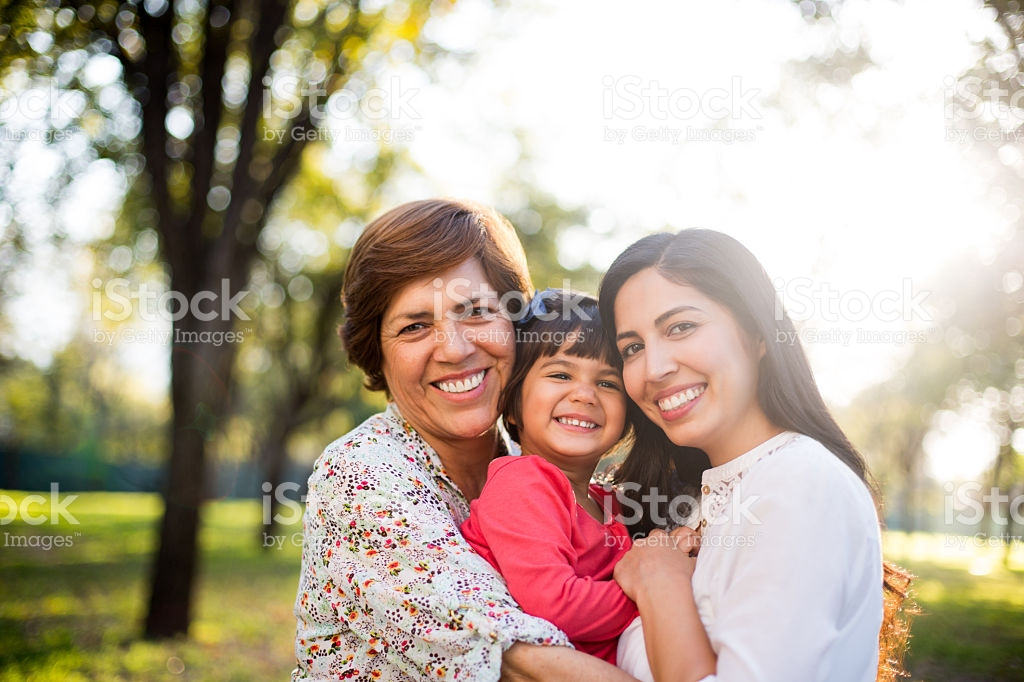 483934360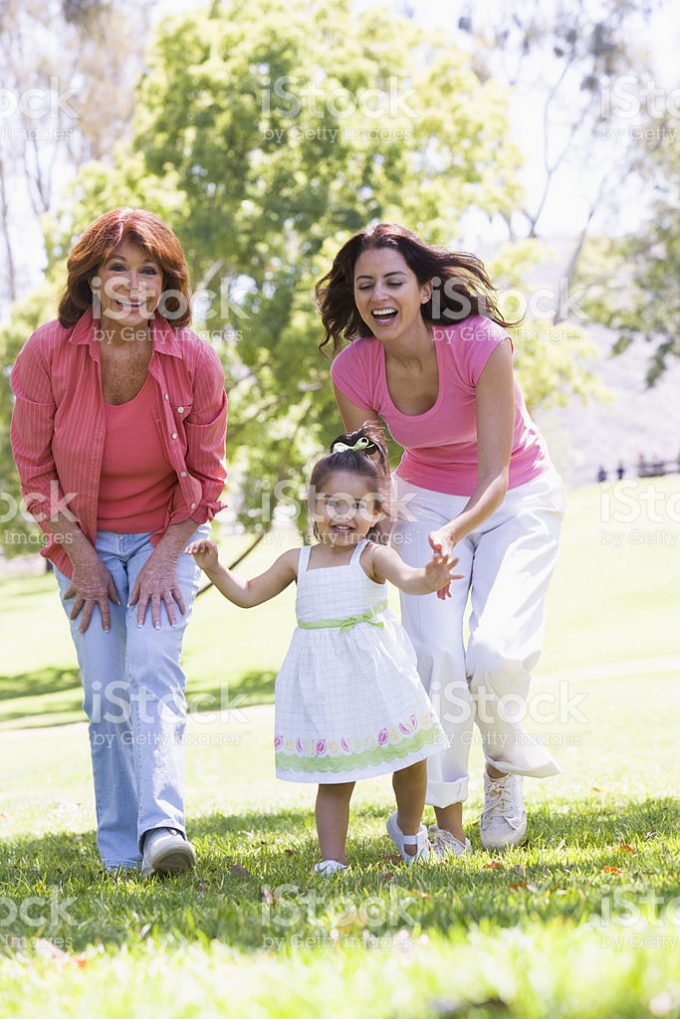 177556479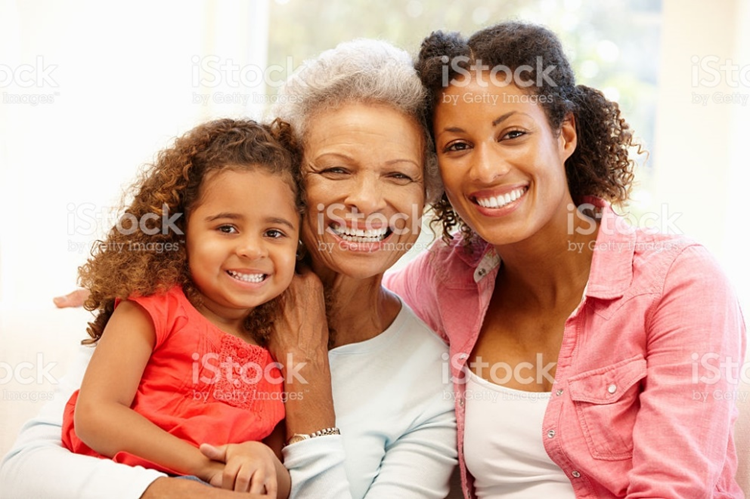 155139420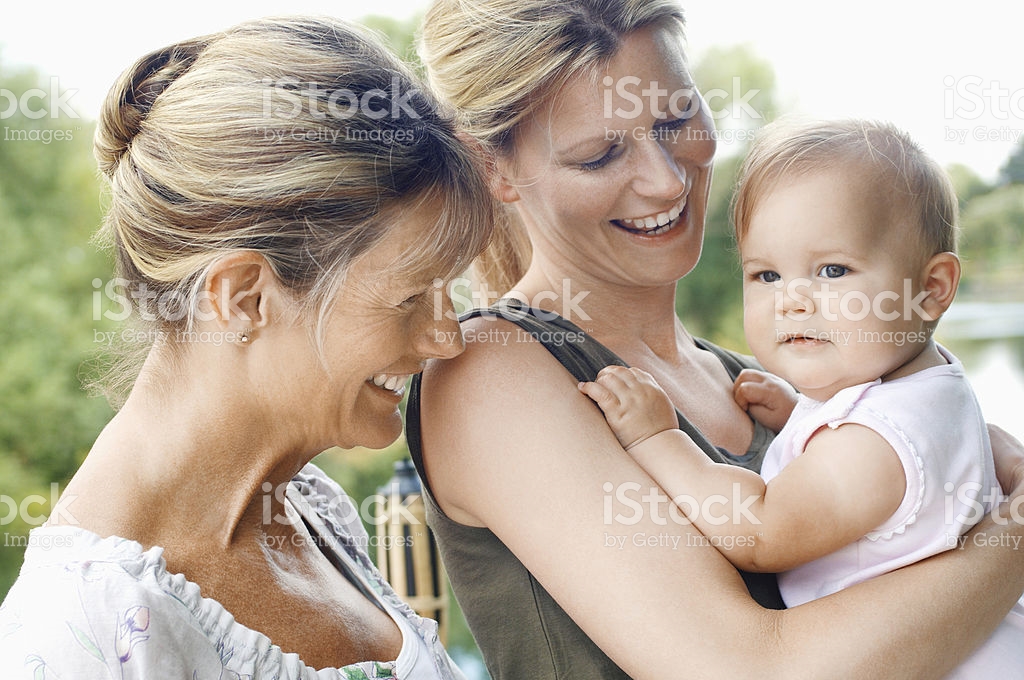 462211677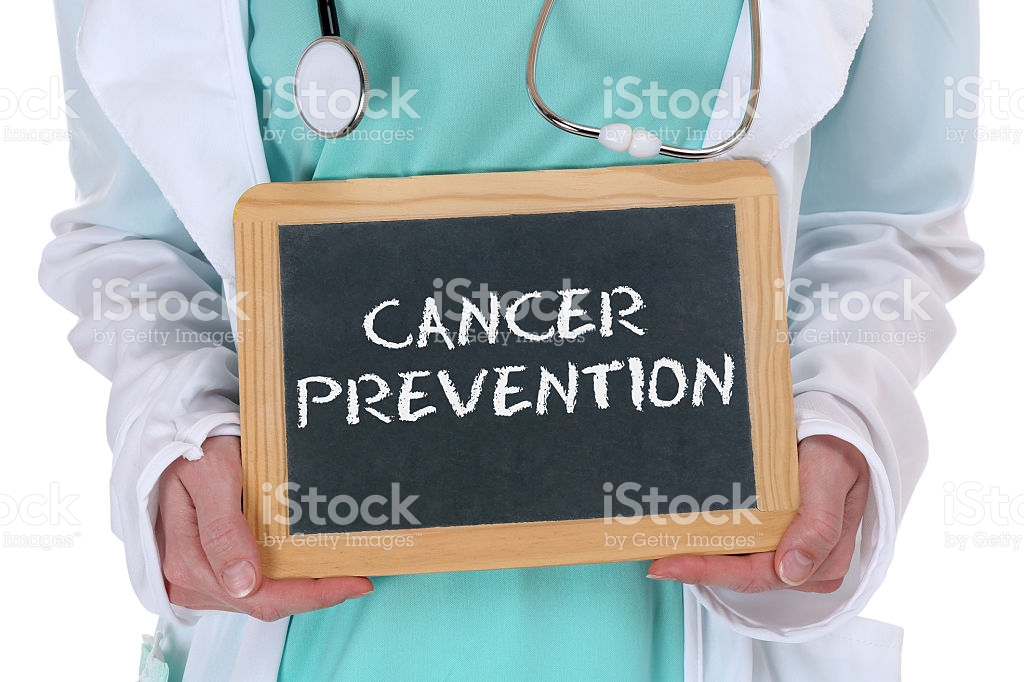 506606616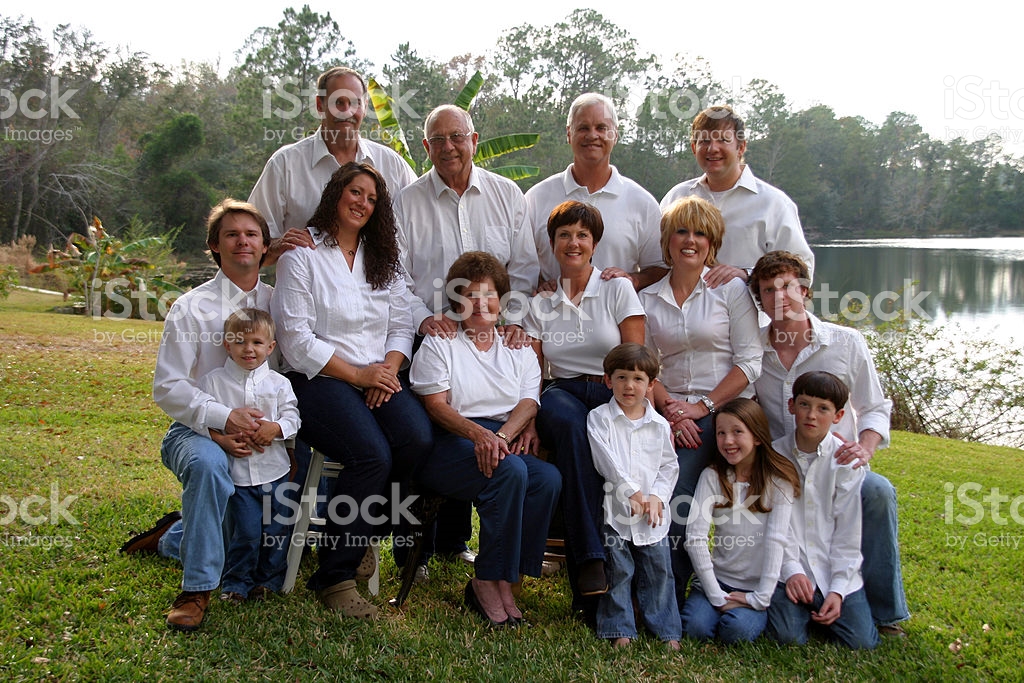 144965031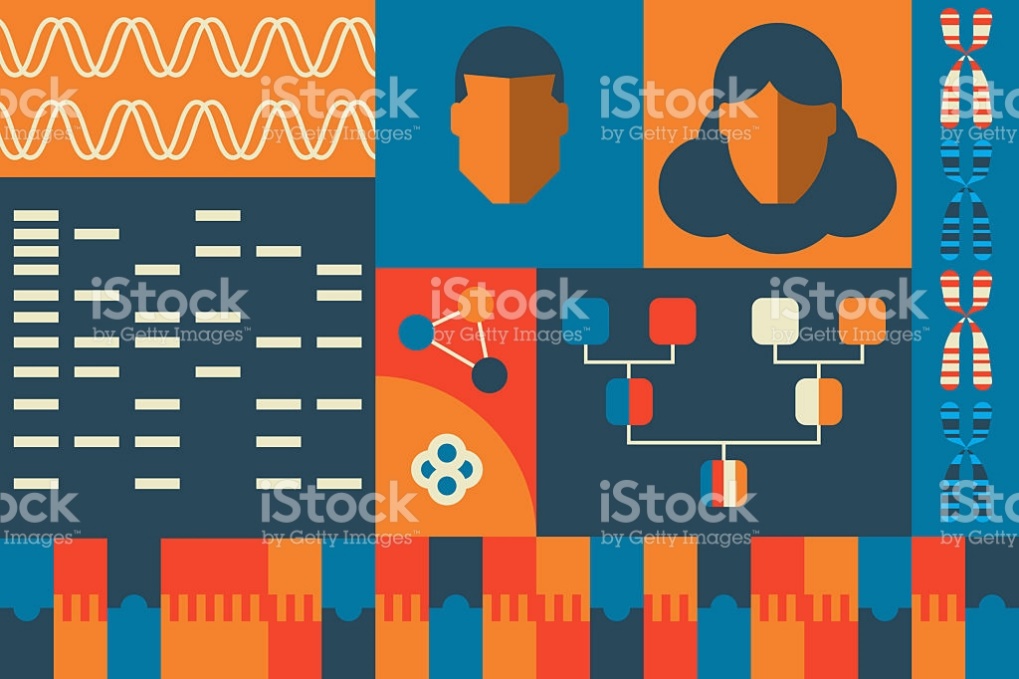 511314054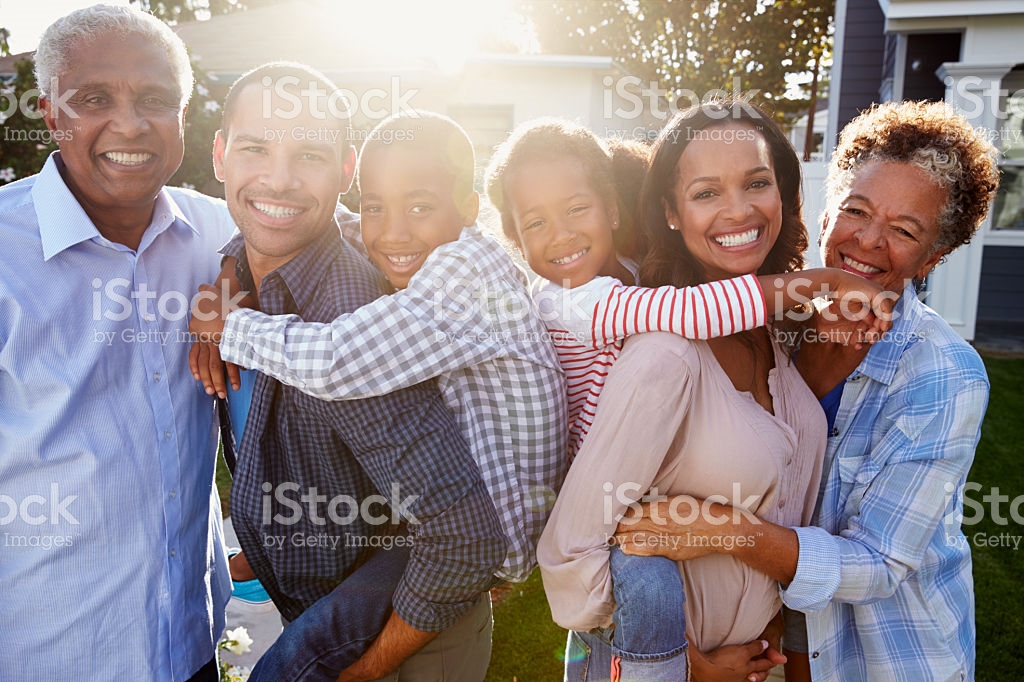 519332062Survivorship Ads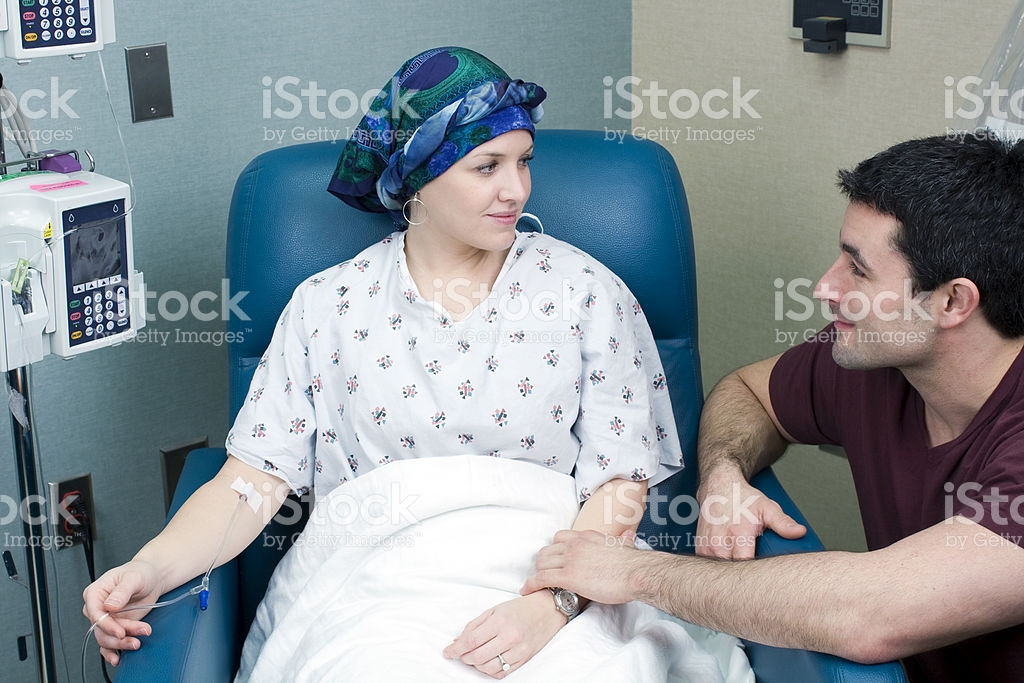 171135978 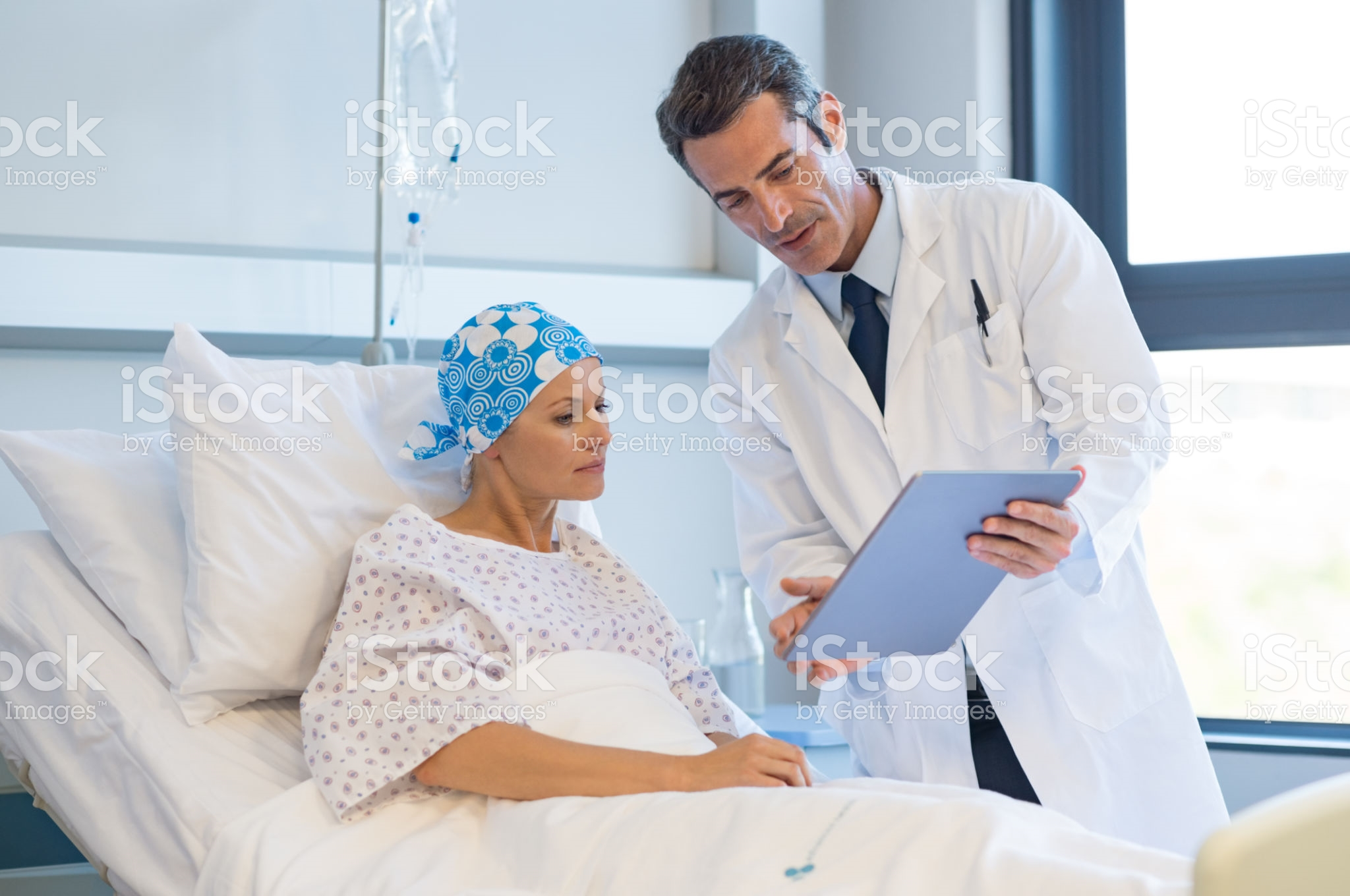 667825020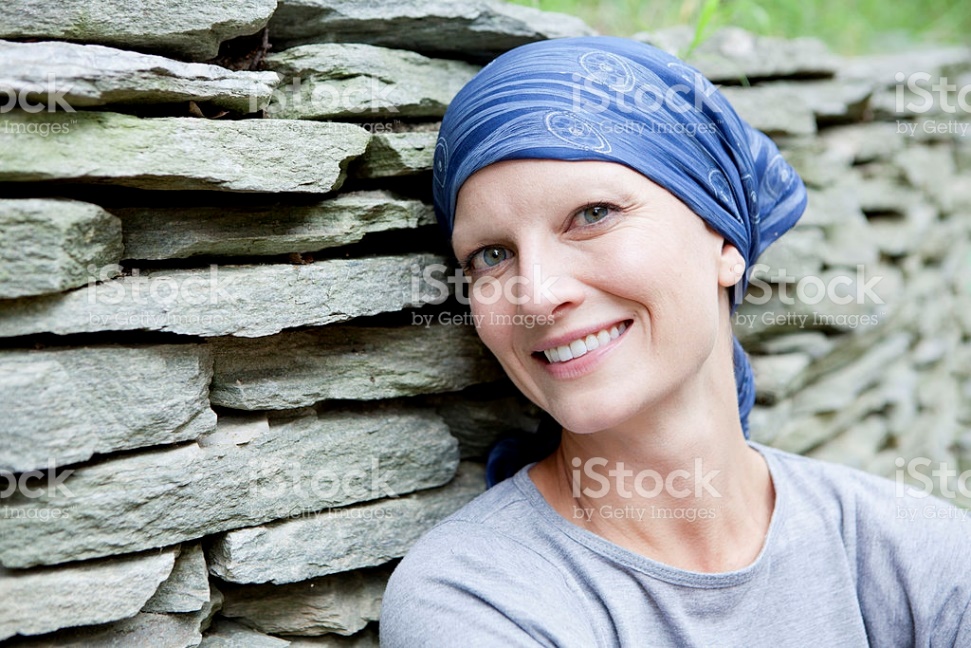 155440751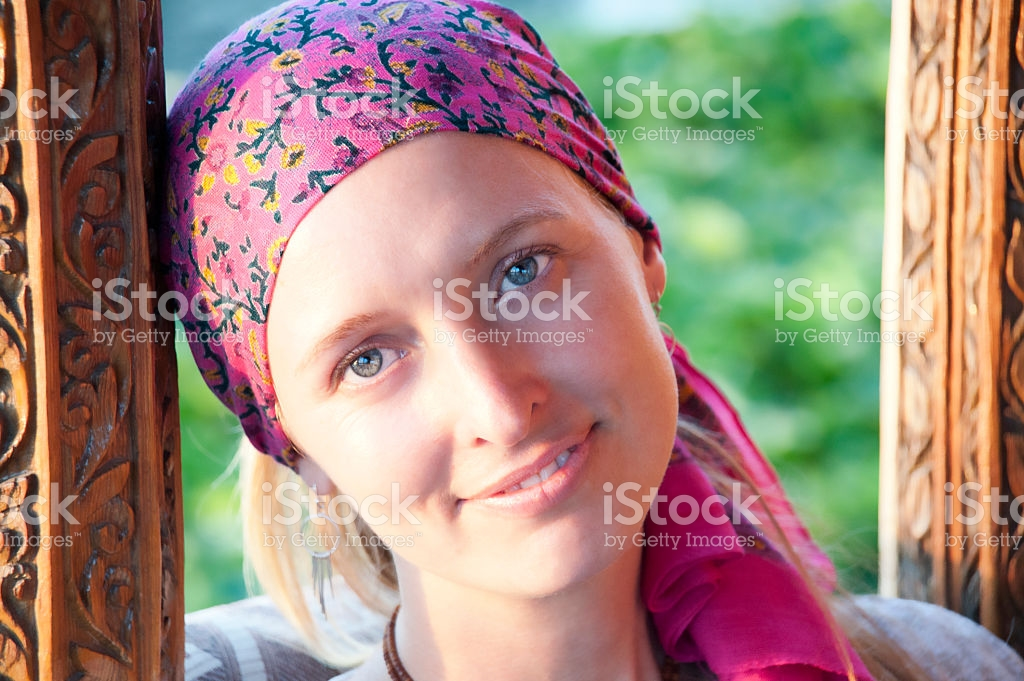 525258415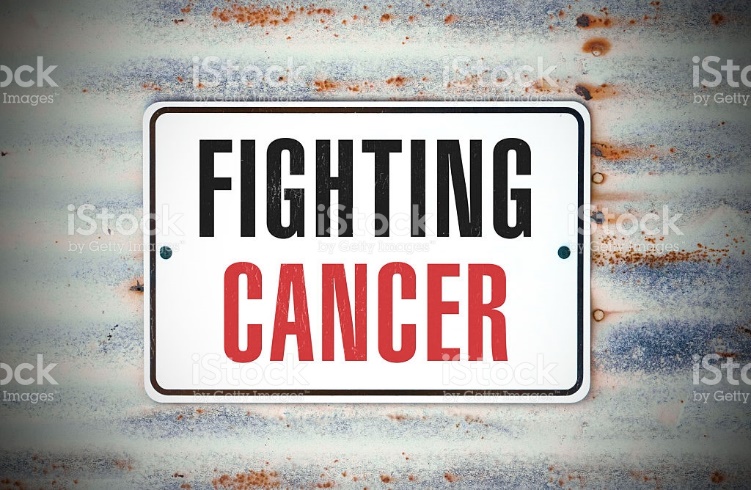 513888324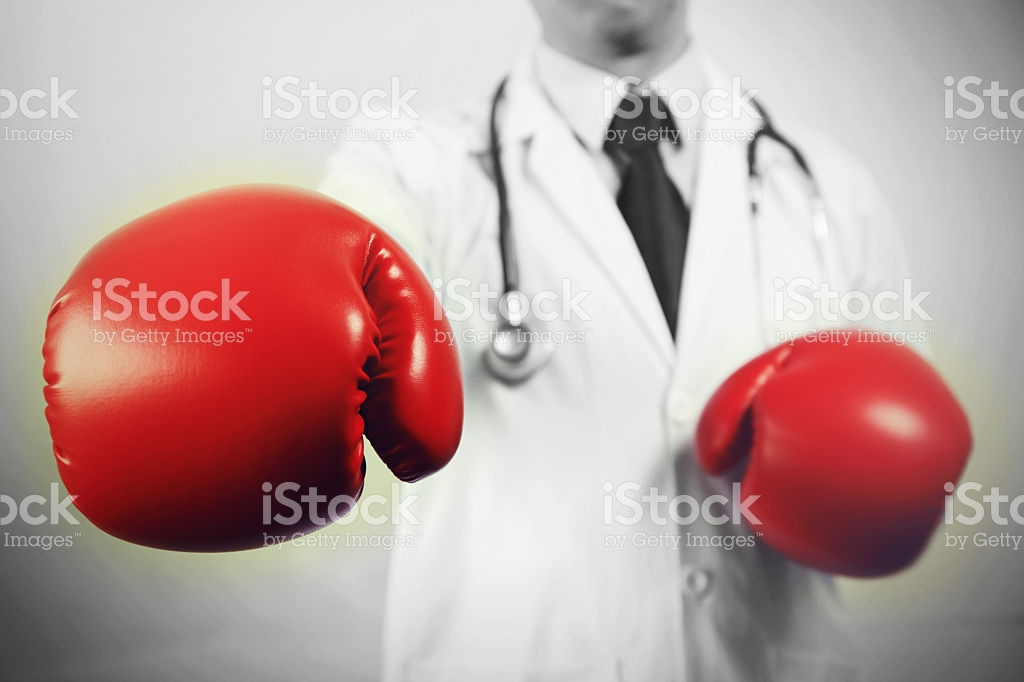 543070000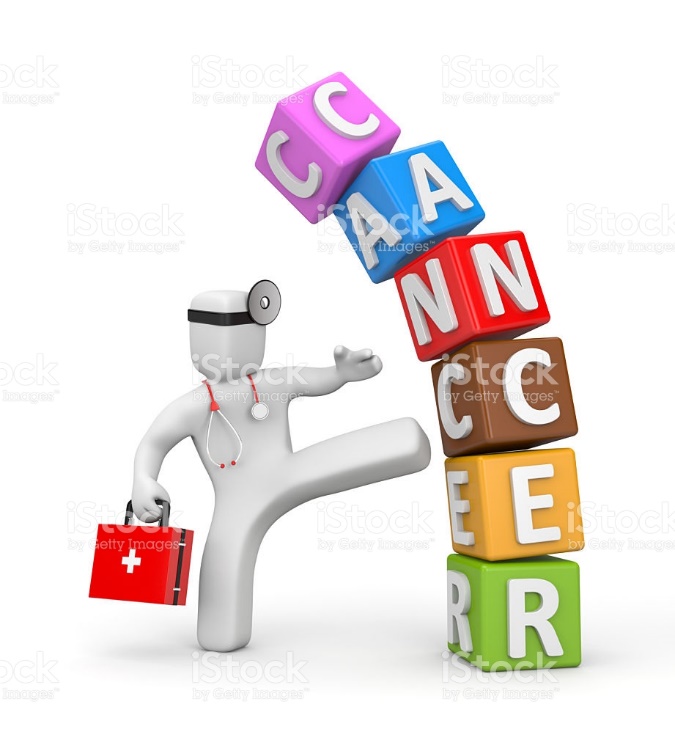 501538029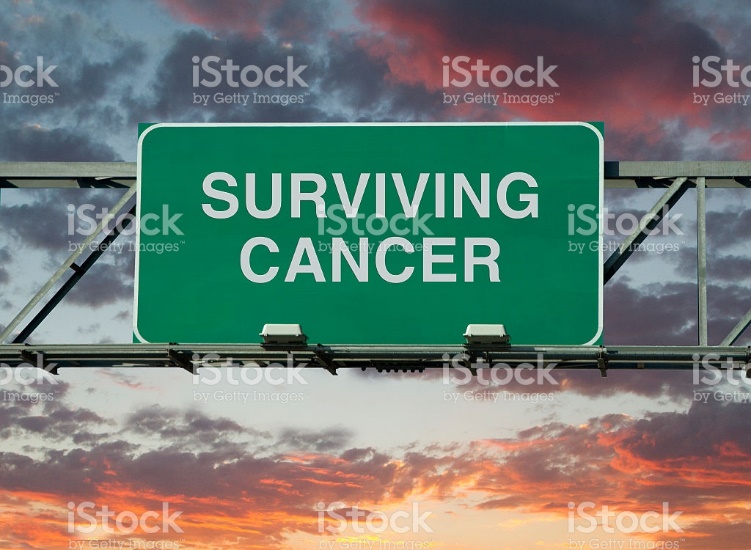 504542641/508275451High-Risk and Survivorship Ads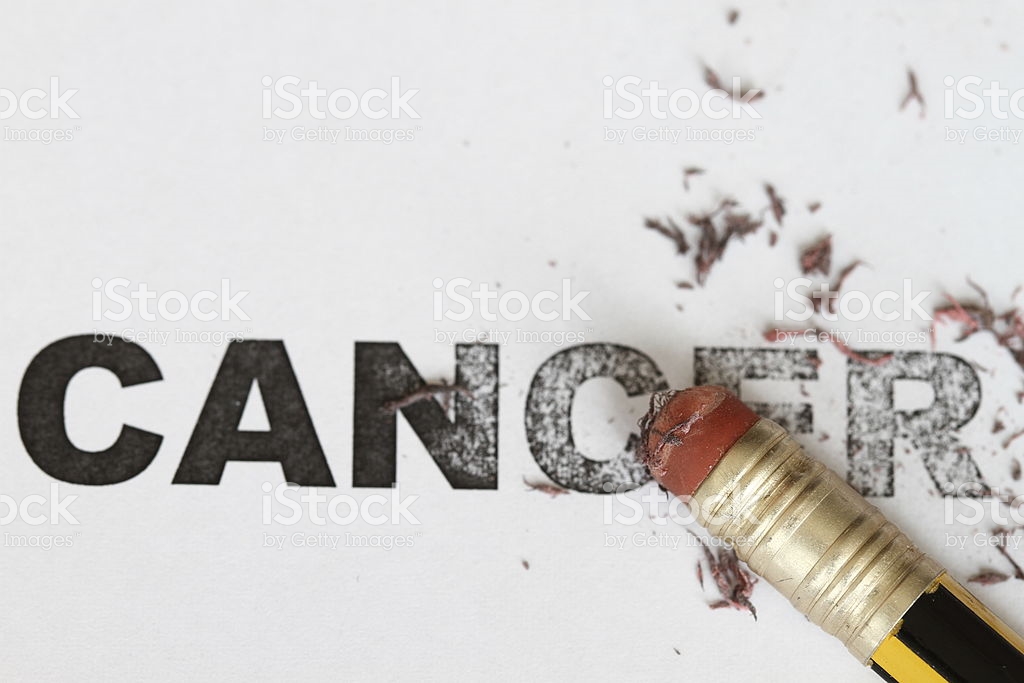 104258822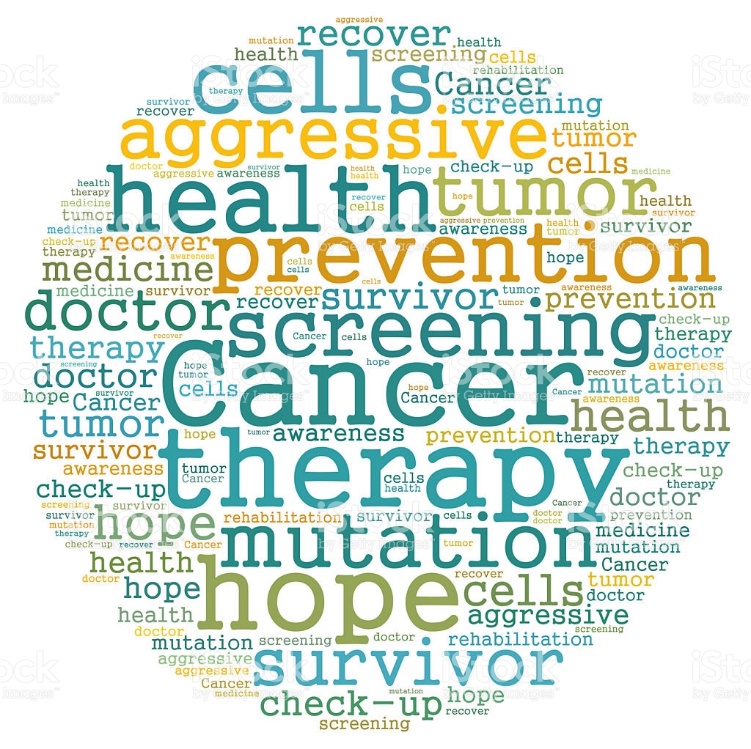 503010493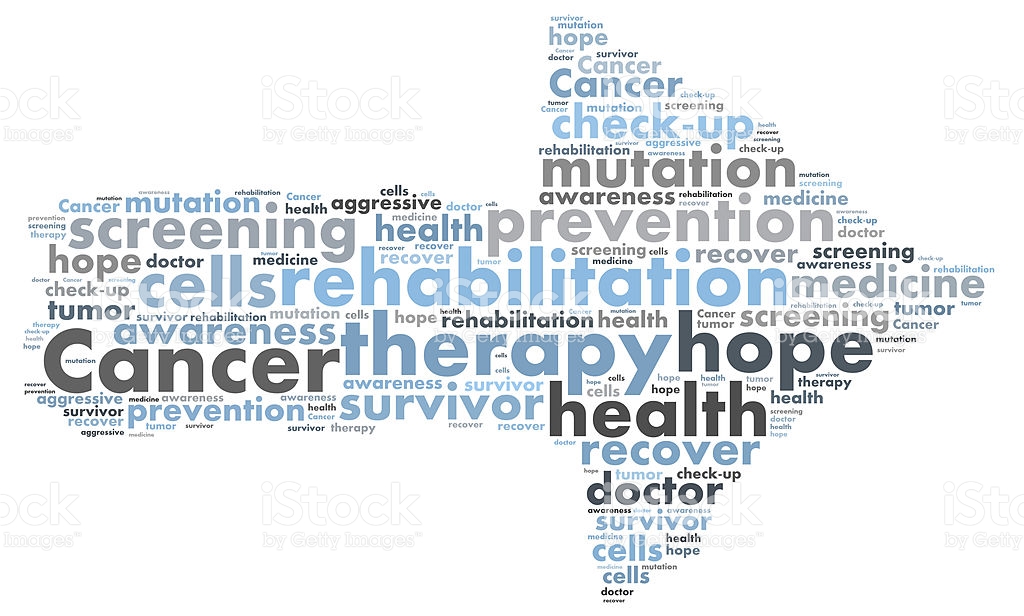 505839235Gen Pop Ads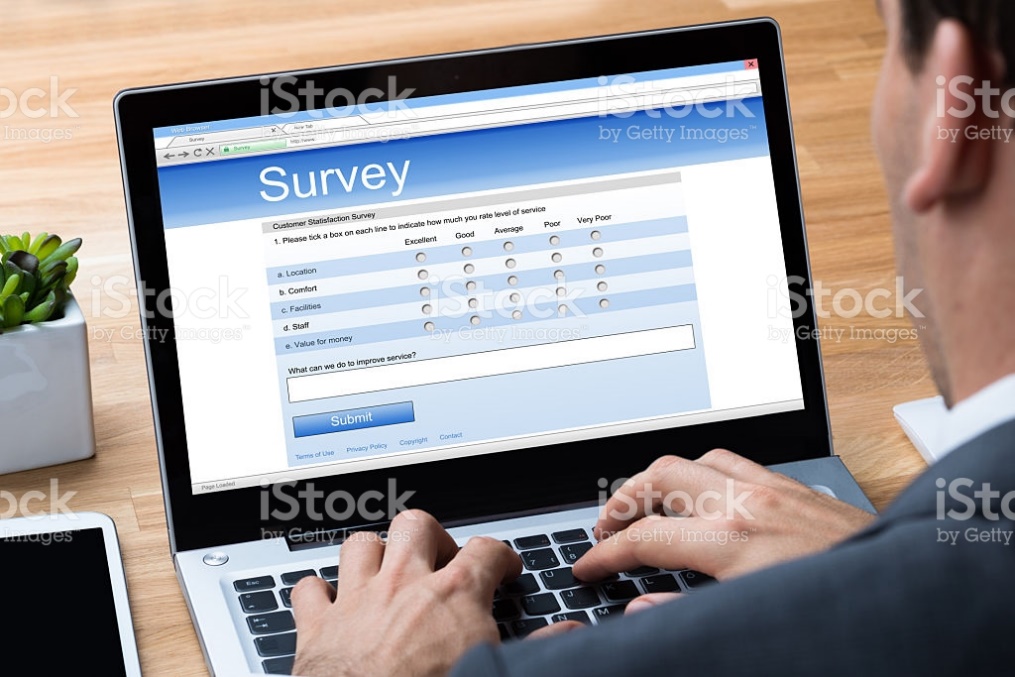 585798632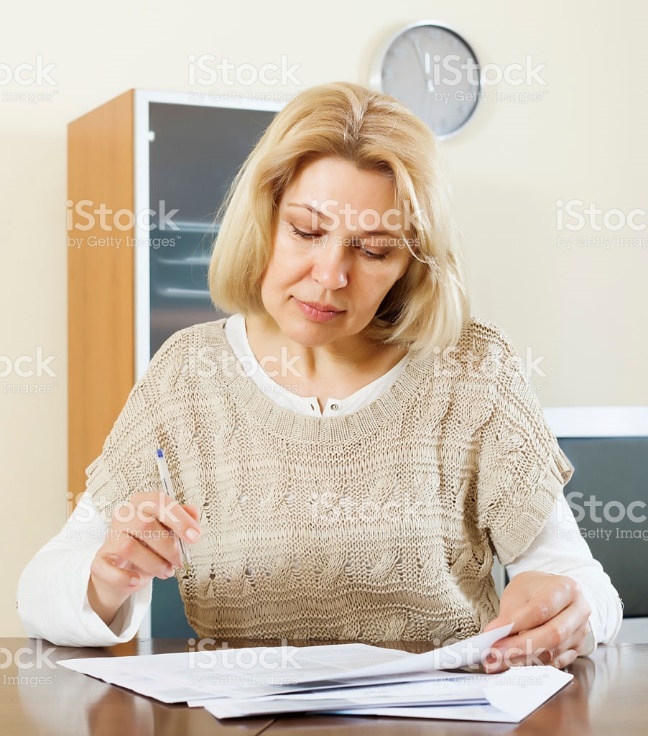 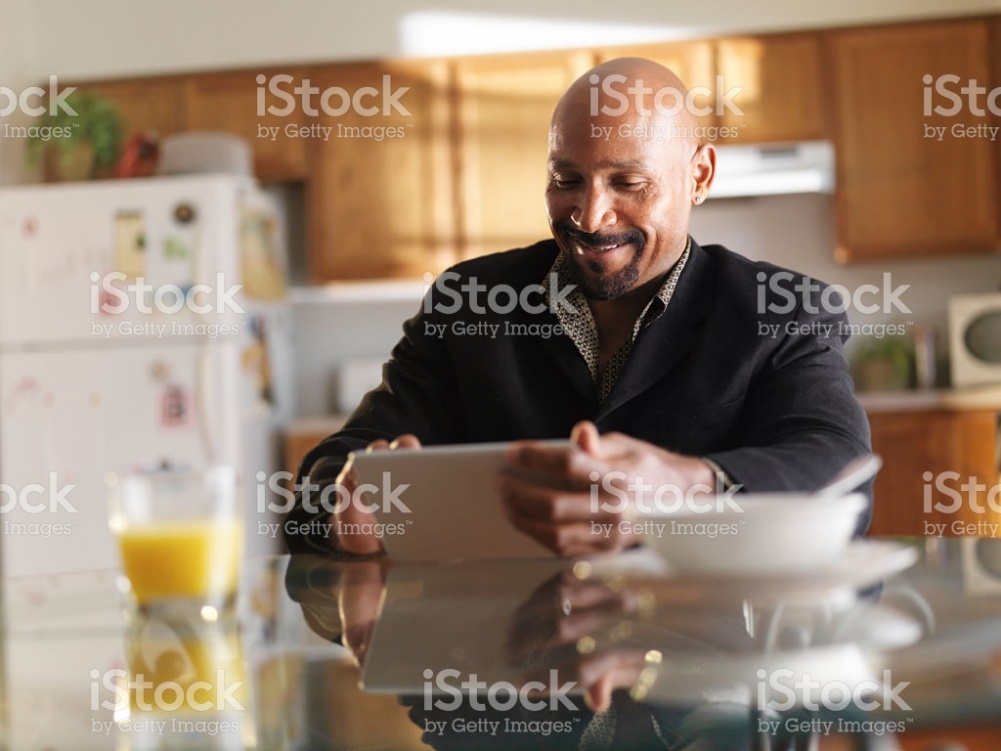 521888499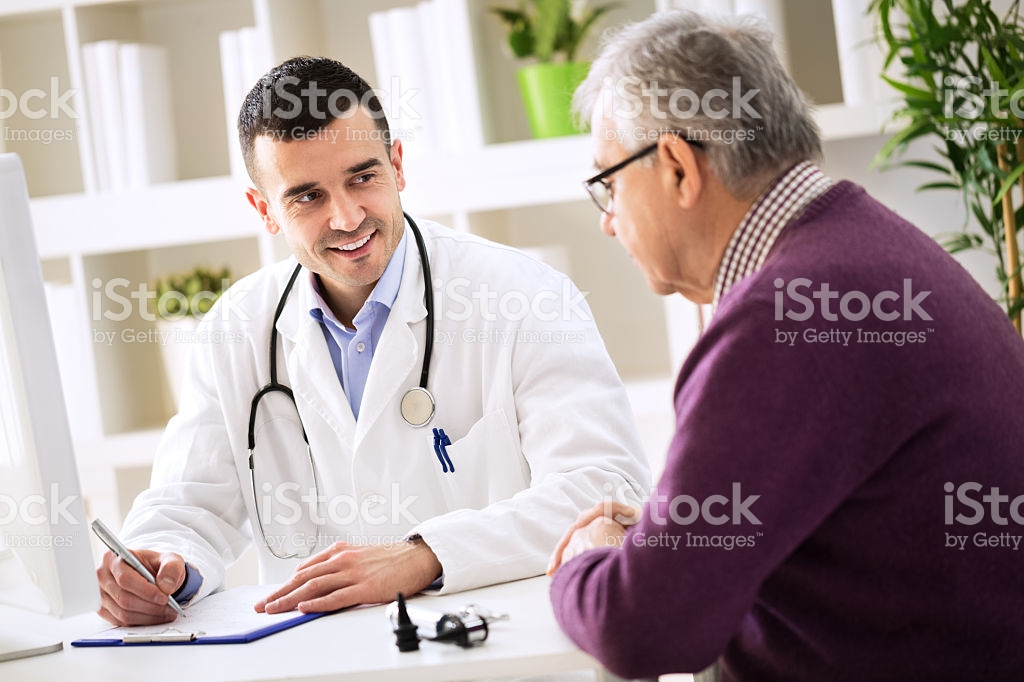 529114228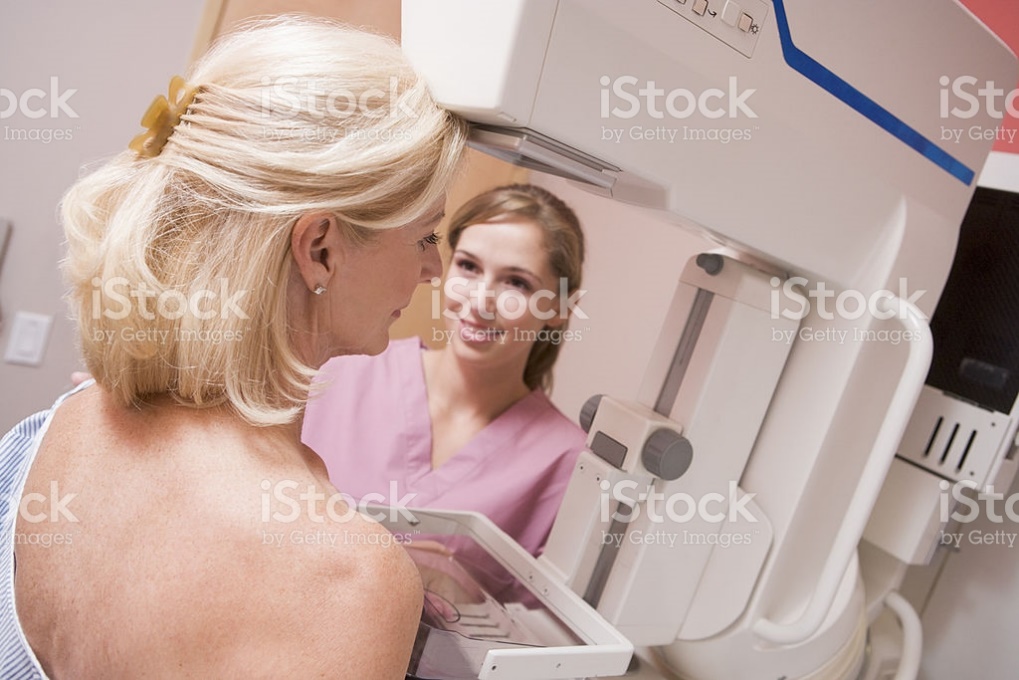 125556530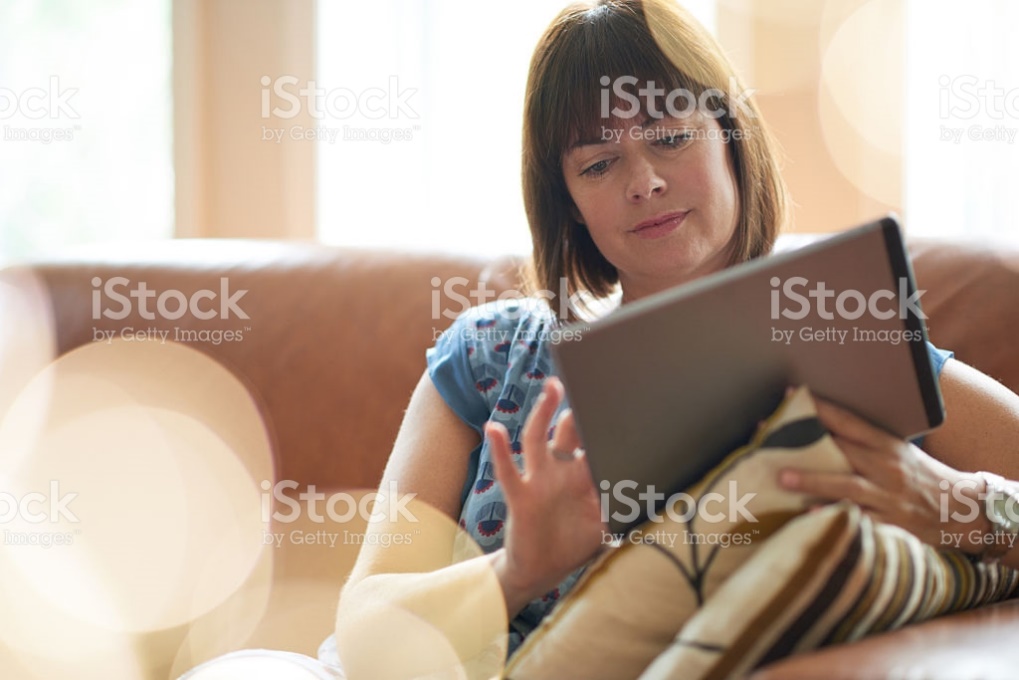 513436592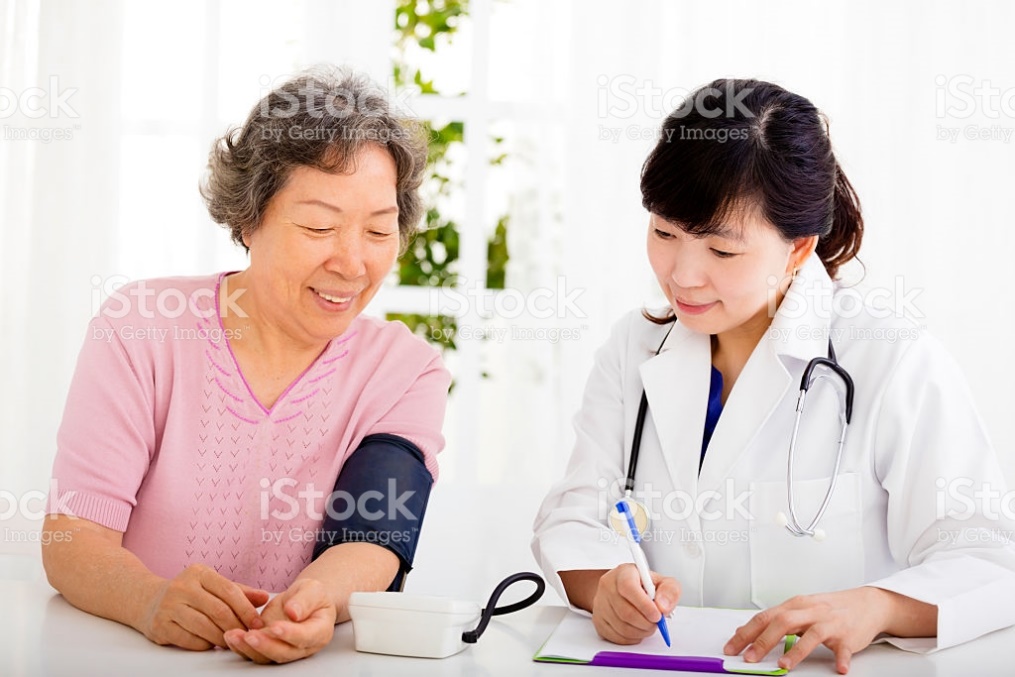 5241778100